LES PROPRIETES DES QUADRILATERES PARTICULIERSCommentaires :Niveau : classe de sixième.Support : vidéo projecteur ou salle informatique.Objectif : Etablir des propriétés du carré, du rectangle et du losange.Description : A partir de la figure dynamique et en suivant les consignes données sur le tableau ci-dessous, faire glisser les points A, B et/ou C dans le but de conjecturer des propriétés de quadrilatères particuliers.Figure dynamique : http://www.maths-et-tiques.fr/telech/Quad_conc.ggbFiche élève :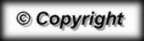 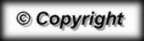 Que peux-tu dire sur …les côtés ?les diagonales ?les angles ?les éléments de symétrie ?CARREA est en A',            B est en B',            C est en C'.RECTANGLEFais un carré          Déplace A.LOSANGEFais un carré          Déplace B.Il est possible de changer les dimensions initiales de la figure en déplaçant D'.Il est possible de changer les dimensions initiales de la figure en déplaçant D'.Il est possible de changer les dimensions initiales de la figure en déplaçant D'.Il est possible de changer les dimensions initiales de la figure en déplaçant D'.Il est possible de changer les dimensions initiales de la figure en déplaçant D'.